Herzliche Einladung zur Fahrt nach Medjugorje zur Königin des Friedens                                                                                                                                                     vom                                                                                                                                                              04.05.-12.05.2024  mit Zwischenübernachtung und Priesterlicher Begleitung                                                                                                                            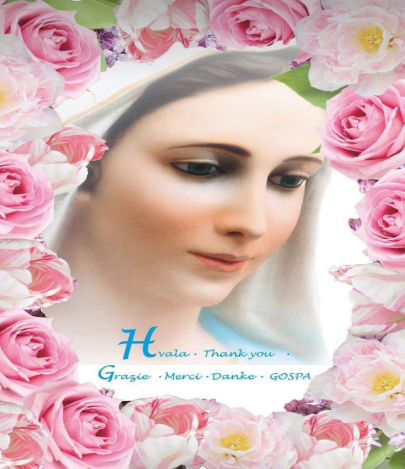 Liebe Freunde!                                                                                                                                                      Die Königin des Friedens von Medjugorje ruft und lädt uns alle namentlich und persönlich ein mitzufahren nach Medjugorje.                                                                                                   Die Muttergottes sagt: „Vergiss nicht, dass ich deine Mutter bin und dass Ich dich sehr liebe.                                                                                                                                                  Wenn du wüsstest, wie sehr ich dich liebe, würdest du vor Freude weinen.“                                                                                                                                                  Lassen wir uns deshalb an der Hand der Muttergottes von Medjugorje zu ihrem Sohn Jesus führen, um in ihre Schule der Liebe und des Friedens einzutreten, um vom ihr den Frieden und die Liebe zu lernen.Fahrt in modernen Reisebus mit WC, Klimaanlage, Küche, Schlafsessel, Bordküche usw. 2 Zwischenübernachtungen mit Frühstück in Slowenien                                                                                                          6 Übernachtungen mit Frühstück und Abendessen in Medjugorje        Tageausflug nach Tihaljina                                                                                                                                          Programmänderung vorbehalten!Fahrpreis 735 € mit 60 € Einzelzimmerzuschlag                                                            Anzahlung von 450 € bis spätestens 01.03.2024                                                                                                           Kontodaten erfolgen bei schriftlicher Anmeldung. Treffpunkt 06:30h Karlsruhe HBF Busbahnhof zum Bus beladen                                                         Abfahrt 07:00h ab Karlsruhe HBF Busbahnhof                                                                                      Sehr wichtig!!! Bitte Gültigen Reisepass mitnehmen!!!                                                                              Mindesteilnehmerzahl 40 Personen         Anmeldung und Auskunft:                                                                                                            Maria Erbenich                                                                                                                           Tel: 0160/92533653									                            Anmeldung zur Fahrt nach Medjugorje vom 04.05-12.05.2024Name:_____________________ Vorname:_____________________Straße:___________________________PLZ: _________ Wohnort:________________________ Geburtsdatum: ____________ Geburtsort: _________________ Telefon: ____________________ Mobiltelefon: ______________________Zimmerwunsch: O EinzelzimmerO Doppelzimmer mit :________________________ Reisepass-Nr.:_________________________________Gültig bis zum___________________Ort, Datum:_________________________________Unterschrift: ___________________________Bitte vollständig zurücksenden an: Maria Erbenich, Hauptstraße 68, 55576 Badenheim Mobil: 0160/92533653 E-Mail: mariaerbenich@ymail.com Anmeldung: Bitte baldmöglichst!!!